В период с 1 по 30 июня  в Курский Росреестр поступило около 6 тысяч электронных пакетов документов. Между тем, в мае было дистанционно подано  4 786 документов. Таким образом,  по отношению к маю спрос на электронную регистрацию вырос более чем на 25%.Заместитель руководителя Управления Александр Емельянов подчеркнул: «Развитие электронной регистрации – это  важное направление деятельности, поскольку электронное предоставление государственных услуг является одной из стратегических задач Росреестра. Напомним также, что все услуги Росреестра переведены в электронный формат». Всего в июне на учетно-регистрационные действия поступило 17 923 заявления.С уважением, Башкеева Анастасия Алексеевна,Пресс-секретарь Управления Росреестра по Курской области Тел.: +7 (4712) 52-92-75моб.: 8 (919) 213-05-38Bashkeyeva@r46.rosreestr.ru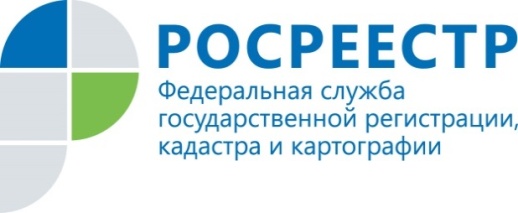 Жители Курской области стали все чаще подавать заявления на регистрацию недвижимости в электронном виде